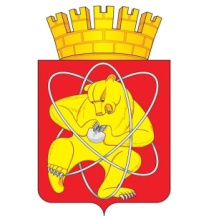 Городской округ «Закрытое административно – территориальное образование  Железногорск Красноярского края»АДМИНИСТРАЦИЯ ЗАТО г. ЖЕЛЕЗНОГОРСКПОСТАНОВЛЕНИЕ    21.07.2020                                                                                                                                     1269г. ЖелезногорскО внесении изменений в постановление Администрации ЗАТО г. Железногорск от 26.07.2016 № 1236 «О создании комиссии по установлению стимулирующих выплат руководителям муниципальных учреждений ЗАТО Железногорск в области физической культуры и спорта» В соответствии с постановлением Администрации ЗАТО г. Железногорск от 10.06.2011 № 1011 «Об утверждении Положения о системах оплаты труда работников муниципальных учреждений ЗАТО Железногорск», постановлением Администрации ЗАТО г. Железногорск от 12.07.2013 № 1114 «Об утверждении Положения о системе оплаты труда руководителей муниципальных автономных учреждений дополнительного образования физкультурно-спортивной направленности ЗАТО Железногорск», Уставом ЗАТО ЖелезногорскПОСТАНОВЛЯЮ:Внести в постановление Администрации ЗАТО г. Железногорск от 26.07.2016 № 1236 «О создании комиссии по установлению стимулирующих выплат руководителям муниципальных учреждений ЗАТО Железногорск в области физической культуры и спорта»  следующие изменения:Приложение № 2 к постановлению изложить в новой редакции, согласно приложению к настоящему постановлению.Управлению внутреннего контроля Администрации ЗАТО г. Железногорск (Е.Н. Панченко) довести настоящее постановление до сведения населения через газету «Город и горожане».Отделу общественных связей Администрации ЗАТО г. Железногорск (И.С. Пикалова) разместить настоящее постановление на официальном сайте городского округа «Закрытое административно-территориальное образование Железногорск Красноярского края» в информационно-телекоммуникационной сети «Интернет».Контроль над исполнением настоящего постановления возложить на заместителя Главы ЗАТО г. Железногорск по социальным вопросам 
Е.А. Карташова.Настоящее постановление вступает в силу после его официального опубликования.Глава ЗАТО г. Железногорск 		                                         И.Г. КуксинСОСТАВ комиссии по установлению стимулирующих выплат руководителям муниципальных учреждений ЗАТО Железногорск в области физической культуры и спортаПриложениек постановлению АдминистрацииЗАТО г. Железногорск от 21.07.2020  № 1269Приложение № 2к постановлению АдминистрацииЗАТО г. Железногорск от 26.07.2016 № 1236Карташов Е.А.- заместитель Главы ЗАТО г. Железногорск по социальным вопросам, председатель комиссииАфонин С.Н.- руководитель муниципального казенного учреждения «Управление физической культуры и спорта», заместитель председателя комиссииШуманова Т.Н.- ведущий специалист по физической культуре, школьному спорту и массовому спорту Социального отдела Администрации ЗАТО г. Железногорск, секретарь комиссииЧлены комиссии:Стуликова Г.И.Кострюкова Т.А.- руководитель муниципального казенного учреждения «Централизованная бухгалтерия»- начальник отдела политики в области оплаты труда и потребительского рынка Управления экономики и планирования Администрации ЗАТО г. ЖелезногорскСавина Н.В.Бачило А.М.- экономист муниципального казенного учреждения «Управление физической культуры и спорта» - начальник Социального отдела Администрации ЗАТО г. Железногорск